Banana Pecan Cake Bars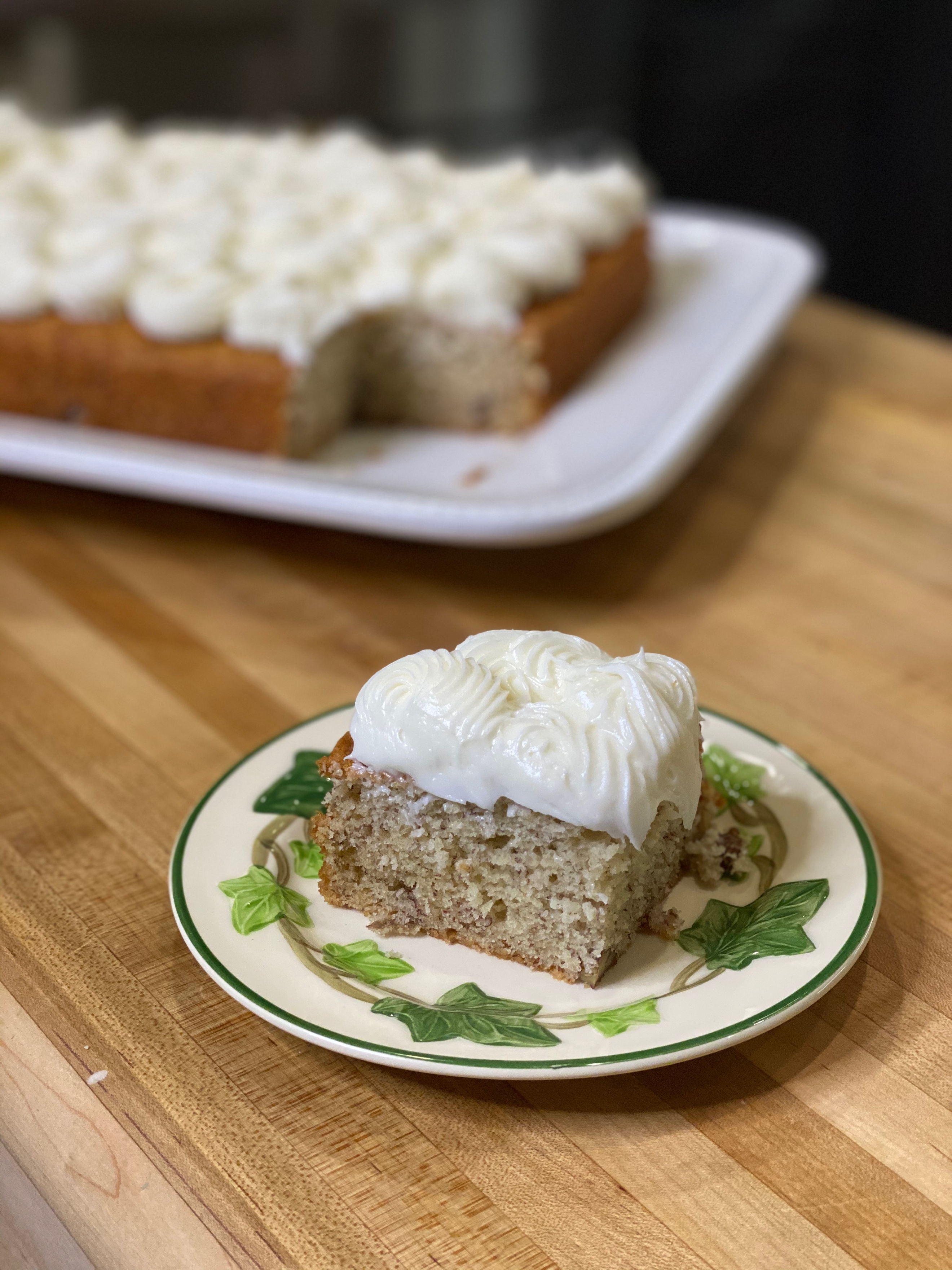 For years I would see banana cake mixes in the stores, now you will be hard pressed to find one. I guess the cake mix companies think banana cakes are out of style. I use all of my ripe bananas to make this very moist cake.Preheat oven to 325°F 9x13-inch baking pan sprayed with non-stick sprayServes 10 to 12 3 cups		cake flour	1 tsp		baking soda1/2 tsp	salt	1/2 tsp	baking powder	1 cup		unsalted butter, softened2 cups		granulated sugar	3 large	eggs	2 tsp		vanilla extract	1-1/2 cups	ripe bananas, smashed	6 tbsp		buttermilk	1/2 cup	chopped pecansIn a bowl, combine flour, soda, salt and baking powder. Set aside.In mixer bowl, beat butter and sugar until creamy, about 2 minutes. Add eggs one at a time. Add vanilla, bananas and buttermilk. On low speed, combine dry ingredients; mix only until blended, about 3 minutes. Fold in pecans. Pour in prepared baking pan. Bake in preheated oven until a toothpick inserted into center comes out clean, 40 to 50 minutes.  Cool in pan, on a rack until completely cool.Ice with Cream Cheese Icing or a dusting of powdered sugar. 